WREXHAM COUNTY BOROUGH COUNCILJOB DESCRIPTIONDETAILS OF THE JOBSECTION 1: JOB PURPOSESECTION 2: DIMENSIONSSECTION 3: PRINCIPAL DUTIES AND RESPONSIBILITIESSECTION 4: CONTEXT STATEMENTPERSON SPECIFICATION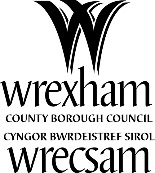 *  Each of the requirements specified must be measurable.  Please indicate the approach that will be taken to assess whether applicants meet the requirements:JOB TITLE ICT Technical AnalystICT Technical AnalystDEPARTMENTFinance & ICTFinance & ICTSERVICE/TEAMICTICTREPORTS TO (JOB TITLE & JOB ID)ICT Infrastructure Manager / ICT End User Services ManagerICT Infrastructure Manager / ICT End User Services ManagerGRADE G09G09IS WELSH ESSENTIAL or DESIRABLE FOR THE JOB (See Vacancy Management  Form)  - Criteria:IS WELSH ESSENTIAL or DESIRABLE FOR THE JOB (See Vacancy Management  Form)  - Criteria:Please indicate as appropriate - Insert a Yes (essential) or No (desirable) The post needs to assist welsh speakers – internal employees and/or  service usersThe post needs to assist welsh speakers – internal employees and/or  service usersNoIs this a post in which contact with the public is its primary function (external)?Is this a post in which contact with the public is its primary function (external)?NoIs this a post providing a public service in a Welsh language community or will serve a welsh speaking area (Rhos/Ponciau, Glyn Ceiriog, Ceiriog Valley, Coedpoeth, Penycae)?Is this a post providing a public service in a Welsh language community or will serve a welsh speaking area (Rhos/Ponciau, Glyn Ceiriog, Ceiriog Valley, Coedpoeth, Penycae)?NoVERSION CONTROL (INSERT DATE OF DEVELOPMENT)VERSION CONTROL (INSERT DATE OF DEVELOPMENT)Sept 2020To provide specialist technical IT services.The post will provide high level technical expertise supporting technology in some or all of the areas of;End User solutions such as desktop/laptop, Printing, Citrix XenApp, tablet and mobile technologies addressing corporate needsNetwork infrastructure (lan and wan) and security solutions on a whole authority basis.Corporate voice services and integration with Microsoft Office365 (IPT, Legacy voice & mobile)Datacentre Technologies such as server and Storage Area Network Support (SAN)Datacentre Infrastructure support such as ensuring power, cooling, fire suppression, intrusion detection, CCTV, environmental monitoring, etc.Any specific technology skills requirements will be identified as part of the recruitment process.The following information is intended to provide an overview of the scale and scope of the services delivered by the ICT Team, not all points will relate to any one post holder, nor is it a definitive list of services or technologies deployed. The dimensions relate to three distinct roles with in ICTTechnical Analyst Network and SecurityTechnical Analyst Datacentre TechnologiesTechnical Analyst End User TechnologiesRange of ICT services provided to 8 Corporate Departments & to over 70 schoolsCirca 2,400 Corporate ICT usersCirca 15,000 School ICT usersMultiple Application EnvironmentSupporting technologies across multiple sites.End User Technologies including desktop infrastructure incorporating Active Directory, Citrix XenApp, mobile and tablet technologies.Microsoft Technologies, including server, cloud and Office365 Technologies.VM Virtualisation deployed in the Data CentreTelephony based on multi node Avaya and Mitel technology systems and it’s integration with Office365Annual service budget circa £3 mProvide an efficient, effective and responsive support service that looks to achieve its SMP and SLA objectivesSecure remote access facilities for employees, elected members and the publicNO.Description of Principal Duty or Responsibility1To deliver quality support services to ensure that the agreed service delivery standards are met or exceeded.2To keep abreast of emerging systems and technologies and assist with the evaluation of equipment, software and services3To provide supervision, coaching & mentoring to other members of the ICT Service. Including managing quality & quantity of output and work.4To ensure that data security and the integrity of the Authority’s computer network is maintained.5To undertake the evaluation and procurement of third party products and services6To undertake and lead projects for the installation and integration of hardware, software and services.7To provide a 3rd line user problem resolution service; investigating and resolving equipment and service errors8Liaise with other sections within the authority and external service providers to maximise the benefit of the IT service9To ensure that agreed quality service delivery standards are met and/or exceeded.10To provide a specialist consultancy, advice and guidance service to the authority.11To contribute to the development of strategy and service management business planning for the ICT Service12To provide accurate asset information and ensure the secure holding of equipment and software.13To represent, or deputise for the Team Manager14To perform associated duties as required by the Team Manager or Head of Service ICT.15To work within and promote best practice guidelines (ITIL) for IT service management.The post-holder will deliver the activities (staff, product and services) allocated to the provision of ICT services across the Authority.  The Technical Analyst carries out the 3rd line ICT support function, dealing with technical issues which cannot be resolved by the Technical Officers; highly complex ICT & system requirements and major incidents affecting a wide range of ICT services. Some examples of this include:Ensuring the authorities email system is secure and available at all times Ensuring that all line of business application servers are available and data is secureEnsuring remote access is available and secure for staff working away from the office.Ensuring that the Authority wide Printing solution is available.This includes the provision, support and maintenance of the various products and services which collectively together form a reliable and cost effective computer service in support of the authority’s business requirements.The role requires a high degree of creativity and innovation to resolve technical problems or develop solutions to user ICT issues such as interconnecting devices, systems & software issues.The role may also involve coaching & mentoring of, checking the work quality of, basic supervision & quality-checking of the Technical Officers & their work.The Technical Analyst is a Subject Matter Expert on one or more areas of ICT and will share knowledge with peers & other colleagues to improve the delivery of ICT services throughout the Authority. Job TitleICT Technical AnalystJob Evaluation IDID2777GradeG09RequirementEssentialEssentialEssentialDesirableMeasured by*Measured by*QualificationsHND level in computer related subject or equivalent qualification / experience YYYF/CF/CDegree level in computer related subjectYF/CF/CAward of industry qualification in related subjects; eg CISCO CCNP, Microsoft MCSE or similar YF/CF/CSpecialist KnowledgePractical technical experience of IT infrastructure supporting a wide range of products & services, specialising in either;Server, desktop, network and security YYYF/IF/IPractical technical experience of equipment set up, integration, installation and maintenance.YYYF/IF/IWhere applicable, supporting desktop applications products and services including for example; Microsoft Office systemsYYYF/IF/IWhere applicable, supporting network products and services including for example; Cisco routers and switchesYYYF/IF/IWhere applicable, developing & supporting bespoke systems, applications and interfaces.YYYF/IF/IExperience of communications technologies and wide area networks connectivity & support in a multi-site, multi-platform environmentYYYF/IF/IExperience of evaluating equipment hardware and software solutions for example; email or security productsYYYF/IF/IEvidence of project working and project managementYYYF/IF/IUnderstanding of ITIL service management practiceYYYF/IF/IPractical and Intellectual SkillsTeam leadership and motivational skillsYYYF/IF/IAnalytical skills; able to evaluate information and situations and take sound decisionsYYYF/IF/IProject management skills and prioritiseYYYF/IF/IExcellent communication skillsYYYAbility to communicate clearly in written and oral formYYYF/IF/IBe able to lift and carry equipment in order to set-up and install equipmentYYYAbility to communicate in WelshYC/IC/IPersonal AttributesPersonal AttributesExcellent interpersonal skillsExcellent interpersonal skillsYF/ICapacity to work calmly when under pressure Capacity to work calmly when under pressure YF/IDiligent and hard workingDiligent and hard workingYF/IPersonal CircumstancesPersonal CircumstancesAbility to work flexibly to undertake some out of hours; evenings and weekend work, in order to deal with or respond to network outage or service delivery issuesAbility to work flexibly to undertake some out of hours; evenings and weekend work, in order to deal with or respond to network outage or service delivery issuesYIAbility to travel across the County Borough to carry out work (e.g. attend meetings / visit clients or work sites)Ability to travel across the County Borough to carry out work (e.g. attend meetings / visit clients or work sites)YIEqualityEqualityKnowledge of and commitment to Equality and DiversityKnowledge of and commitment to Equality and DiversityYF/IUnderstanding of the importance of Welsh Language and CultureUnderstanding of the importance of Welsh Language and CultureYF/IFJob Application FormCCertificate of QualificationIInterviewTTest